Thankful EssayBy Katie	Many people don’t realize how much they have in their life, and they’re not thankful for it. Your parents, food and water, a loving home, and all the attention you get, you don’t realize how much you have and how lucky you are to have those things. Some people don’t even have parents, food and water, and a home, they don’t really have anything. There are a lot of things I am thankful for in my life, and I appreciate it.	One of the things that I am thankful for is being alive. First of all I would not even exist, everything would be gone. The impact on my friends and family that I made would be gone. Second of all, I would not be who I am today. I would be living another life, not being who I am. Another thing that I am thankful for is the love and respect I get from my surroundings. Without that I wouldn’t be as open and friendly as I am today, I would be unconfident and down about everything I do. Something like that can make a big difference in someone’s life. Basically the most important thing I am thankful for is my family. Without them, I would be starving, I would be so lonely, I wouldn’t go to school, and I basically wouldn’t exist, again. Without my family, I would not survive.	 In conclusion, there are many people that have a lot of things, and don’t realize how lucky they are. They should be thankful for what they have, and appreciate everything they get. I know I am.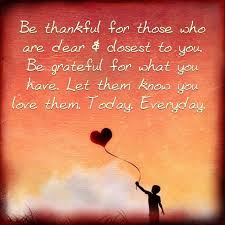 